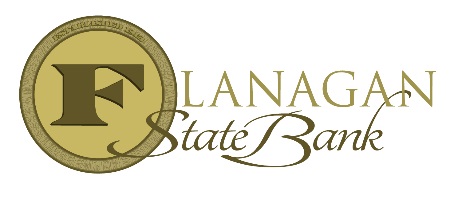 9/19/2018Dear Realtor, Please be advised that Mickey Mouse is pre-qualified for a loan to purchase a new home.  The terms of the loan are:Property Address: TBD		    	 Term: 30 Yrs.    	Rate: 4.75%Fixed or Adj:  Fixed     				Purchase Price: TBDLoan Type: ConventionalMax Loan Amount:  TBD	 		 	Down Payment: 10%Appraisal ordered?  NoDocuments Received from borrower:  NoCredit Pulled: Yes and reviewed by the Loan OfficerAutomated underwriting ran:  YesTitle work ordered? NoUnderwriting completed? NoLoan is approved subject to the following:Title commitment acceptable to lender.  Must have EPA & COMP endorsements, 24 month chain of title, CPL and be in the amount of the loan for coverage.  Clear title must be provided. Title commitment to be valid within 30 days of closingAppraisal with a value at or above purchase price.  If the appraisal is subject to repairs, the repairs must be negotiated through the agents and be completed prior to closing unless the program allows for escrow repair holdback.  LO to be notified ASAP on how repairs will be handled, if applicable.Fully executed purchase agreement to be provided.  Underwriting must be complete before an approval letter will be issued by FSB.  Borrower must meet all program guidelines and standards.  Credit must not change during the loan.  Any negative reporting, including balance increases may affect the outcome of the loan. Employment should not change during the loan.  If there are any questions about this approval letter, please contact Toni Pierce at 815-676-0988 (office) or 815-761-2442 (cell).Sincerely, Toni PierceAntonia PierceSr. Loan OfficerNMLS #329142tonipierce@flanaganstatebank.com 815-676-0990 Office 815-761-2442 Cell Phone